ص1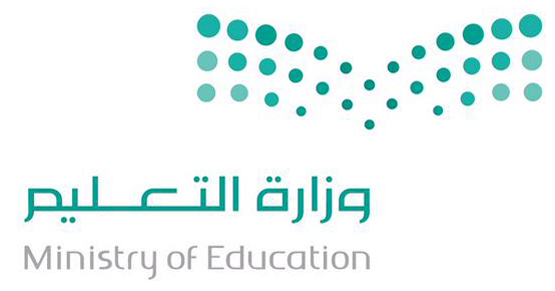 الأحدالأثنينالثلاثاءالأربعاءالخميسالاسمالتخصصتاريخه الزيارهالصفمادة التدريسالحصةموضوع الدرسعدد الحصصالعنصرالمشاهده12345استراتيجيات التدريسيستخدم استراتيجيات التعلم بما يناسب طبيعة الدرستحديد الاستراتيجية المناسبة مسبقا و الاعداد لها استراتيجيات التدريسيستخدم استراتيجيات التعلم بما يناسب طبيعة الدرسالتمكن من تطبيق خطوات الاستراتيجية بشكل سليماستراتيجيات التدريسيستخدم استراتيجيات التعلم بما يناسب طبيعة الدرسالقدرة على تحقيق الأهداف من خلال الإستراتيجية المختارةاستراتيجيات التدريسيربط بين أهداف المادة و المواد الأخرىالقدرة على تحقيق التكامل بين المواد المختلفة0استراتيجيات التدريسيربط بين أهداف المادة و المواد الأخرىوضع أهداف المادة بما يناسب بقية المواد 0استراتيجيات التدريسيلتزم باستخدام اللغة العربية الفصحى مع طلابهالتمكن من استخدام اللغة الفصحى تحدثا وكتابهاستراتيجيات التدريسيلتزم باستخدام اللغة العربية الفصحى مع طلابهوضوح الصوت و اعتدالهاستراتيجيات التدريسيلتزم باستخدام اللغة العربية الفصحى مع طلابهحث الطلاب وتشجيعهم على التحدث بالفصحىاستراتيجيات التدريسيستخدم استراتيجيات التعلم النشط بما يتناسب وطبيعة الدرستفعيل دور الطالب في الحصة وإشراكه في اختيار الأنشطة و أدوات التقويم و تفعيل مهارات التفكير العليا0التخطيط للتدريسالمعلم يخطط للدرس بمنهجية واضحةوجود إعداد كتابي متوافق مع دليل المعلم , ويشمل توزيع مفردات المقرر على أسابيع الفصل الدراسيالتخطيط للتدريسالمعلم يخطط للدرس بمنهجية واضحةاكتمال بيانات الدرس (التاريخ - المادة -..الخالتخطيط للتدريسالمعلم يخطط للدرس بمنهجية واضحةيحتوي التحضير على أهداف الدرس –أساليب التنفيذ والتقويم الاستراتيجيات المستخدمة –الوسائل.....الخالتخطيط للتدريسالمعلم يخطط للدرس بمنهجية واضحةعرض التحضير دوريا على مدير المدرسة 0التخطيط للتدريسالمعلم متمكن من المادة العلمية و يحضر لها جيداخلو المادة المقدمة من الأخطاء العلمية أثناء العرض و التوجيه والتصحيحالتخطيط للتدريسالمعلم متمكن من المادة العلمية و يحضر لها جيداتوفير الاحتياجات اللازمة للدرس(معينات ووسائل)التخطيط للتدريسالمعلم متمكن من المادة العلمية و يحضر لها جيداالتنظيم و التسلسل المنطقي للمحتوى المعرفي0التخطيط للتدريسالمعلم متمكن من المادة العلمية و يحضر لها جيداالقدرة على إيصال المعلومة بأسهل الطرق0إدارة الصفيضبط الصف ويديره بكفاءة عالية تحقق الأهداف التعليمية0القدرة على ضبط الطلاب و إشراكهم بفاعلية على مدار ألحصةإدارة الصفيضبط الصف ويديره بكفاءة عالية تحقق الأهداف التعليمية0توظيف البيئة الصفية في تحقيق التفاعل الإيجابيإدارة الصفيدير وقت التعلم بكفاءة عاليةيستثمر وقت الحصة بما يخدم أهداف الدرسإدارة الصفيدير وقت التعلم بكفاءة عاليةملائمة الزمن لأفكار الدرس0  إدارة الصفيدير وقت التعلم بكفاءة عاليةالتوافق بين زمن التطبيق الفعلي وما هو مدون في سجل الاعداد الكتابي إدارة الصفيلتزم بالمهنية و أخلاقيات المهنة و قيمها داخل الصف و خارجه 0يمثل القيم الاسلامية و المثل العليا التي تجعل المعلم قدوة لطلابهإدارة الصفيلتزم بالمهنية و أخلاقيات المهنة و قيمها داخل الصف و خارجه 0الحرص على نفع الطلاب و بذل الجهد في تربيتهم و تعليمهم متبعا الأساليب التربوية الحديثة0إدارة الصفيلتزم بالمهنية و أخلاقيات المهنة و قيمها داخل الصف و خارجه 0الابتعاد عن كل ما يسيء للطالب بدنيا و نفسياإدارة الصفيلتزم بالمهنية و أخلاقيات المهنة و قيمها داخل الصف و خارجه 0التزام المعلم بأنظمة و لوائح العملإدارة الصفيلتزم بالمهنية و أخلاقيات المهنة و قيمها داخل الصف و خارجه 0الالتزام الأخلاقي بعلاقته مع الآخرين يواصل و يعزز ما لدى جميع الطلاب من خبرات سابقةتفعيل النقاش حول الخبرات السابقة من خلال أوراق العمل و الحوار0دعم المتعلمينيشجع الطلاب على التعبير عن حاجاتهم و آرائهمتشجيع كل فئات الطلاب على استرجاع الخبرات السابقةدعم المتعلمينيشجع الطلاب على التعبير عن حاجاتهم و آرائهمتوفر بيئة جاذبة وآمنة للحوار و النقاش0دعم المتعلمينيشجع الطلاب على التعبير عن حاجاتهم و آرائهمتقبل آراء الطلاب وحثهم على الحوار0دعم المتعلمينيشجع الطلاب على التعبير عن حاجاتهم و آرائهمتمكين أي طالب من السؤال عما يدور في ذهنه تجاه الدرسدعم المتعلمينيدعم توظيف ما تعلمه الطالب في الدرس في حياتهتقديم مواقف حياتية يعالجها الطلاب من خلال ما قدم أثناء الدرس0دعم المتعلمينيدعم توظيف ما تعلمه الطالب في الدرس في حياتهيشارك المعلم  طلابه في تنفيذ برامج مجتمعية من خلال المدرسة0دعم المتعلمينيقدم الدعم اللازم و المناسب للطلاب الضعاف و المتأخرين دراسياحصر المتأخرين دراسيا ووضع خطة علاجية مناسبة 0دعم المتعلمينيقدم الدعم اللازم و المناسب للطلاب الضعاف و المتأخرين دراسياتواصل المعلم مع المرشددعم المتعلمينيقدم الدعم اللازم و المناسب للطلاب الضعاف و المتأخرين دراسياالتنويع بطريقة التدريس بما يلائم الفروق الفردية0دعم المتعلمينيقدم الدعم اللازم و المناسب للطلاب الضعاف و المتأخرين دراسياالتواصل مع ولي الأمر من خلال سجل الواجبات اليومي0دعم المتعلمينيقدم الدعم اللازم و المناسب للطلاب الضعاف و المتأخرين دراسياإعداد تمارين إضافية للمتأخرين دراسيا ( الفقد المهاري ) وتوضع في ملف الانجازالمعلم  يستخدم و يتابع كتاب الطالبتواجد الكتب مع الطلابالمعلم  يستخدم و يتابع كتاب الطالبإشارة المعلم للطالب أثناء الدرس بمشاهدة الجزء المطلوب في الكتابالمعلم  يستخدم و يتابع كتاب الطالبتفعيل التمارين و الأنشطة إن وجدت مع التصحيح و التصويب0المعلم  يستخدم و يتابع تطبيقات كتاب النشاطتوفير الوقت اللازم لتنفيذ الأنشطة 0المعلم  يستخدم و يتابع تطبيقات كتاب النشاطتمكين جميع الطلاب من حل جميع الأنشطة 0المعلم  يستخدم و يتابع تطبيقات كتاب النشاطالتصحيح و التصويب من قبل المعلمدعم التعلمالعنصرالشواهدالتقويمالتقويمالتقويمالتقويمالتقويمدعم التعلمالمعلم ينفذ تطبيقات وواجبات إضافية و يصححها للطلابتنويع أساليب التطبيقات و الواجبات (أوراق العمل – البحوث – العروض..الخ بما يخدم أهداف المادة ) لتعزيزدعم التعلمالمعلم ينفذ تطبيقات وواجبات إضافية و يصححها للطلابجوانب القوة و معالجة جوانب الضعف0دعم التعلمالمعلم يستخدم مصادر التعلم بكفاءة0(غرفة المصادر المكتبة – معمل الحاسب – المختبرات –   ..الخدعم التعلمالمعلم يستخدم مصادر التعلم بكفاءة0التنظيم و الإعداد الجيد لمحتويات ما ذكر أعلاهدعم التعلمالمعلم يستخدم التقنية الحديثة كأداة توضيح و تحفيز على التعلمالمعلم يمتلك الخبرة المناسبة لتوظيف التقنية0دعم التعلمالمعلم يستخدم التقنية الحديثة كأداة توضيح و تحفيز على التعلمتوظيف التقنية الحديثة (السبورة الذكية – أجهزة العرض - انترنت...الخ بحسب الإمكاناتدعم التعلمالمعلم تشجع الطلاب على الاستزادة من المعرفة حول موضوع الدرسيوجه المعلم طلابه إلى الرجوع إلى مصادر المعرفة المختلفة (كتب – مراجع – انترنت ..الخ حسب الامكاناتدعم التعلمالمعلم يشارك بفاعلية في الأنشطة المدرسية0المشاركة في جماعات النشاط بالمدرسة0دعم التعلمالمعلم يعزز الانتماء الوطني للطلابالابتعاد عن كل ما يمس ثوابت الدين و الوطن 0دعم التعلمالمعلم يعزز الانتماء الوطني للطلابالمشاركة في تعزيز الانتماء للوطن من خلال (جزئيات الدرس-الاذاعة – اللوحات - المقالات ..الخدعم التعلمالمعلم يعزز الانتماء الوطني للطلابالمشاركة الفاعلة والايجابية بكل ما يخدم البلد و المجتمع ويرسخ احترام قوانينه و انظمته و المحافظة على ممتلكاته0التقويم الصفيينفذ التقويم الصفي وفق النتائج السابقةتفعل مستويات التقويم داخل الصف (تشخيصي- بنائي- ختامي)التقويم الصفيينفذ التقويم الصفي وفق النتائج السابقةيستخدم أساليب و أدوات متنوعة للتقويم (أوراق عمل – اختبارات شاملة..الخالتقويم الصفييستخدم سجل المتابعة كتحفيز للطالب على المشاركةإعداد سجل المهارات و سجل المتابعةالتقويم الصفييستخدم سجل المتابعة كتحفيز للطالب على المشاركةتفعيل السجل داخل الحصة و اشعار الطالب بذلك0التقويم الصفييسأل أسئلة مثيرة لعمليات التفكير العليايهدف في أسئلته  التحليل و التركيب و التقويم (ما رأيك – قارن _اربط - استنتج ...الخالتقويم الصفيينفذ تقويما ختاميا للدرس يدعم ترسيخ أهداف الدرس0استخدام الأسئلة الشفهية أو التحريرية للتأكد من تحقيق أهداف الدرسالتقويم الصفيينفذ تقويما ختاميا للدرس يدعم ترسيخ أهداف الدرس0تقديم تغذية  راجعة للطالبالمستوى التحصيلي للطلابالمستوى التحصيلي للطلابتصنيف عناصر التقييمتصنيف عناصر التقييمتصنيف عناصر التقييمتصنيف عناصر التقييمالنهاية العظمىالدرجةالمستوى التحصيلي للطلابالمستوى التحصيلي للطلابالمستوى التحصيلي للطلاب من (   )المستوى التحصيلي للطلاب من (   )المستوى التحصيلي للطلاب من (   )المستوى التحصيلي للطلاب من (   )-متابعة التوصياتمتابعة التوصيات السابقةمتابعة التوصيات السابقةمتابعة التوصيات السابقةمتابعةغيرمتابعةالوصفالوصفالوصفمتابعة التوصياتمتابعة التوصيات السابقةمتابعة التوصيات السابقةمتابعة التوصيات السابقة--هذه الزيارة الاولىهذه الزيارة الاولىهذه الزيارة الاولىالاستراتيجية المستخدمة من واقع دفتر الإعدادالاستراتيجية المستخدمة من واقع دفتر الإعدادالاستراتيجية المستخدمة من واقع دفتر الإعدادسلوكيات الطلاب  اثناء الدرس سلوكيات الطلاب  اثناء الدرس سلوكيات الطلاب  اثناء الدرس أسئلة الاختبار المصير:......................................................................................................................... -1........................................................................................................................-2........................................................................................................................-3........................................................................................................................-4أسئلة الاختبار المصير:......................................................................................................................... -1........................................................................................................................-2........................................................................................................................-3........................................................................................................................-4أسئلة الاختبار المصير:......................................................................................................................... -1........................................................................................................................-2........................................................................................................................-3........................................................................................................................-4أسئلة الاختبار المصير:......................................................................................................................... -1........................................................................................................................-2........................................................................................................................-3........................................................................................................................-4أسئلة الاختبار المصير:......................................................................................................................... -1........................................................................................................................-2........................................................................................................................-3........................................................................................................................-4أسئلة الاختبار المصير:......................................................................................................................... -1........................................................................................................................-2........................................................................................................................-3........................................................................................................................-4أسئلة الاختبار المصير:......................................................................................................................... -1........................................................................................................................-2........................................................................................................................-3........................................................................................................................-4أسئلة الاختبار المصير:......................................................................................................................... -1........................................................................................................................-2........................................................................................................................-3........................................................................................................................-4أسئلة الاختبار المصير:......................................................................................................................... -1........................................................................................................................-2........................................................................................................................-3........................................................................................................................-4المميزاتالمميزاتمواطن تحتاج إلى تحسين وتطويرمواطن تحتاج إلى تحسين وتطويرالتوصيات التوصيات الاحتياجات التدريبية والتطويرفرص التحسن والتطوير